Доброе имя - УчительДля ребенка, когда он растет и развивается, очень важно с кем он общается, кто его окружает. Конечно, все зависит от родителей, но много времени ребенок проводит в школе. Огромное значение имеет в жизни школьника  учитель…  Каким он должен быть? Учитель – это не просто  человек, который дает знания детям и, конечно же, проводит контрольные работы. Учитель – это человек, который может больше, он - воспитатель душ юных. Может ли в будущем учителя в школе заменить компьютер? Думаю, нет. В компьютере можно найти огромное количество информации, но он не научит нас любить музыку, природу, не научит дружить.  В нашей школе есть удивительный человек, учитель музыки З.М.Опанасенко. Это Учитель с большой буквы. Любите ли вы театр так, как любит его наша учительница музыки Зульфия Мансуровна? Если нет, то  хоть раз посетите с ней театр  -  обязательно полюбите! Она заразит вас своей любовью к симфоническим концертам, опере, балету. Зульфия Мансуровна преданна театру и свою любовь и преданность искусству передаёт нам, ученикам. Наверное, каждый  ребенок- зритель мечтает о том, чтобы оказаться на сцене, перевоплотиться в  опричника или девушку эпохи Ивана Грозного,  погрузиться  в волшебный мир музыки, почувствовать силу аплодисментов.     И это возможно! Благодаря Зульфие Мансуровне наша школа  участвует во всероссийском проекте, который называется  «Дети на оперной сцене». Этот проект зародился у нас в Перми благодаря учителям музыки, среди них и  наша Зульфия Мансуровна! Сейчас  проект  стал всероссийским. Дети, участвующие в этом проекте и выступающие на сцене, долго и старательно готовятся: репетируют арии, готовят костюмы. Перед походом в театр Зульфия  Мансуровна  рассказывает нам о спектакле, мы слушаем  сцены из оперы, говорим об истории создания спектакля, о композиторе.  Всё это   пробуждает наш интерес. Видя горящие глаза Зульфии Мансуровны,  рассказывающей о  спектакле, сразу хочется очутиться в театре!Каждый год  Зульфия Мансуровна  организует поход учеников 5-х классов в «мир закулисья» театра, куда, я думаю, хотят попасть многие. Благодаря ей мы попадаем в таинственный мир, вход в который доступен не всем. Зульфия Мансуровна так много знает о театре, что и сама могла бы провести экскурсию,  с ней все намного интереснее и увлекательнее!Наша любимая учительница прививает любовь к культуре с детства, когда водит учеников в музеи, театры, на различные экскурсии. Выпускники нашей школы ходят в театры по привычке, которая сложилась у них при общении с Зульфией  Мансуровной!  Так здорово, что в нашем детстве встретился такой увлеченный музыкой и театром человек, как Зульфия Мансуровна.Есть такое выражение: «Красота спасет мир», но мне кажется, что не столько красота, сколько доброта спасет мир. Так думает и Зульфия Мансуровна. Можно сказать, что она живет по этому принципу. Она является организатором  школьного проекта «Добрый мир». Девиз клуба: «Хочешь сделать мир добрее – начни с себя». Зульфия Мансуровна учит нас делать добрые дела, учит не проходить мимо чужих проблем.Каждый год ученики нашей школы под руководством Зульфии Мансуровны ездят  в Осинский детский дом, в герантологический центр в Култаево, где живут одинокие пожилые люди, а также в детский сад для  детей  с ограниченными возможностями. К  этим встречам   школьники готовят сценарий, учат стихи и песни, а потом устраивают концерт. Деткам из детского сада  и детского дома делают сувениры,  для детей из детского дома  устраивают дискотеки, разные спортивные соревнования.  Я тоже один раз ездила в детский дом. Когда я видела искреннюю радость в глазах этих детишек, я была счастлива! Я гордилась тем, что тоже  поучаствовала в этом добром деле. В детском доме есть ребята, которые не могут ходить. Их посещают наши старшеклассники, которые выходят оттуда со слезами на глазах…  А Зульфия Мансуровна навещает этих  детей каждый год, и когда ее спрашивают, не жалко ли таких ребят,  не тяжело ли ей видеть  таких детей, Зульфия Мансуровна мужественно отвечает: «Жалко? Да. Но такие дети  нуждаются во внимании, в общении, они тоже хотят испытать радость и быть счастливыми».   Все в этом доме Зульфию Мансуровну очень любят. Воспитанники звонят ей, чтобы поинтересоваться, как у неё дела, рассказывают о своей жизни. Она стала для них близким человеком, ведь кроме воспитателей у них никого нет.  Зульфия Мансуровна никогда не пройдет мимо чужой беды, и  за это я ее бесконечно уважаю. У Зульфии Мансуровны есть дочь, которая продолжила дело своей мамы. Ее зовут Галя Море. Она содержит приют для кошек, который называется «Матроскин».  Галя   закончила сельхозакадемию.  Она  ветеринар, поэтому  в приюте очень хорошо заботятся о кошках,  делают им прививки, лечат.  Галя   – широко известный человек в Перми. В  2017 году она стала Почетным гражданином нашего города! А начинала она ещё в школе в «Добром мире» под руководством своей мамы Зульфии Мансуровны.Доброты Зульфии Мансуровны хватает  на всех!  20 лет назад она организовала проект «Добрый мир», который и сейчас «живет» в школе. Больше 10 лет дружит с детским садом для детей с ограниченными возможностями. Много лет каждую осень Зульфия Мансуровна организует учеников  нашей школы на субботники, которые проходят на Утином озере. На субботнике мы убираем мусор после людей, отдыхавших на этих прекрасных берегах. На берегу была табличка с надписью: «Озеро находится под охраной учеников школы №145», но в этом году ее на месте не оказалось. Все мы очень расстроились.  Но мы всё равно будем  заботиться об озере, чтобы уточки прилетали в чистое и обустроенное место!   После субботника мы пьем чай с вкусными пирожками, которые с любовью  печёт для нас Зульфия Мансуровна. Она приучает нас заботиться о природе,  учит нас проявлять заботу друг о  друге. Наша Зульфия Мансуровна уверена, что школа должна не только давать знания и расширять кругозор, но и развивать духовно. Благодаря этому чудесному человеку  мы учимся делать добро, учимся жизни. Что бы мы без вас делали, Зульфия Мансуровна?Сундукова Софья, 7 а (Диплом 1 степени, краевой конкурс «Золотое перо»)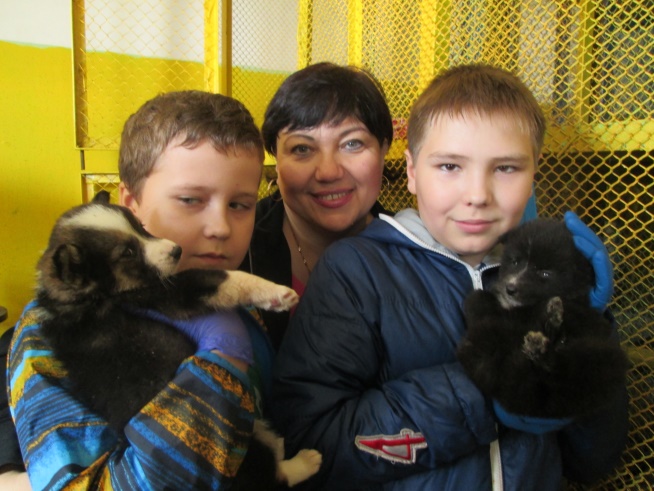 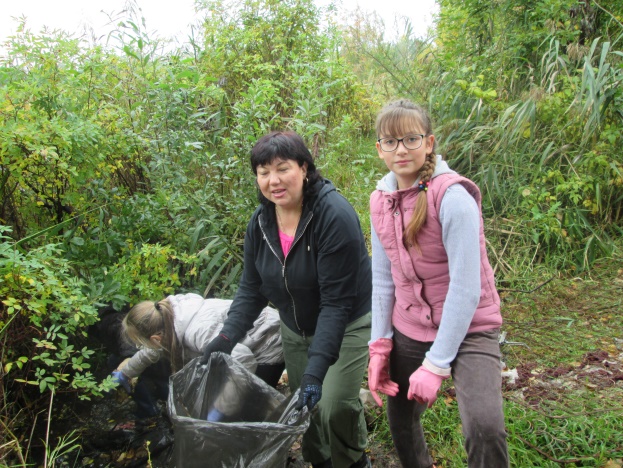 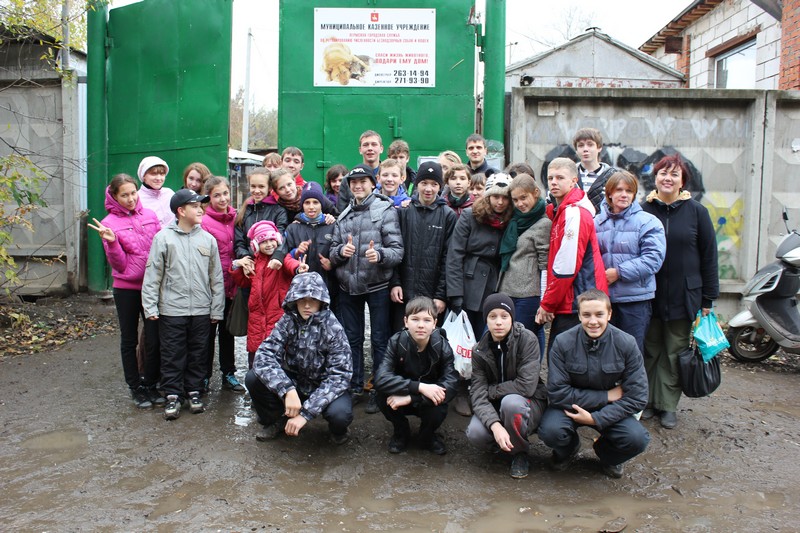 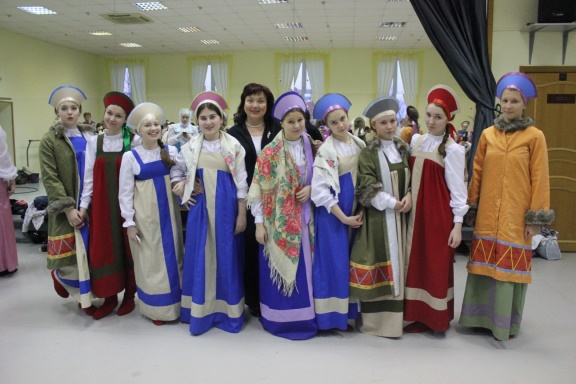 